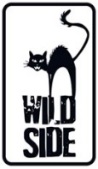 WATERMARK-L’Empreinte De L’Eau-Réalisé par Jennifer Baichwal et Edward Burtynsky« 1 personne sur 3 vit déjà dans un pays connaissant un stress hydrique modéré ou grave, et d’ici à 2030 près de la moitié de la population du globe pourrait souffrir de pénuries. Nous devons unir nos efforts pour protéger et gérer cette ressource fragile et non renouvelable. » M. Ban Ji-moon, Secrétaire général de l’ONU.Journée mondiale de l’eau 2013.10 PAYS. 20 HISTOIRES. UN VOYAGE UNIQUE.Plébiscité dans de nombreux festivals, WATERMARK est la deuxième collaboration du duo d’aventuriers Jennifer Baichwal (réalisatrice) et Edward Burtynsky (photographe internationalement reconnu), déjà plusieurs fois primé, notamment pour Paysages manufacturés sortie en 2006.Ce documentaire, qui met en scène l’eau sous toutes ses formes, vous offrira un itinéraire à la fois poétique et critique, d’une étonnante splendeur visuelle. Vos habitudes sont sur le point de changer.Le 24 Juin 2015 en DVD & Blu-ray Matériel promotionnel disponible sur demande - Images et visuels disponibles dans l’Espace Pro via www.wildside.fr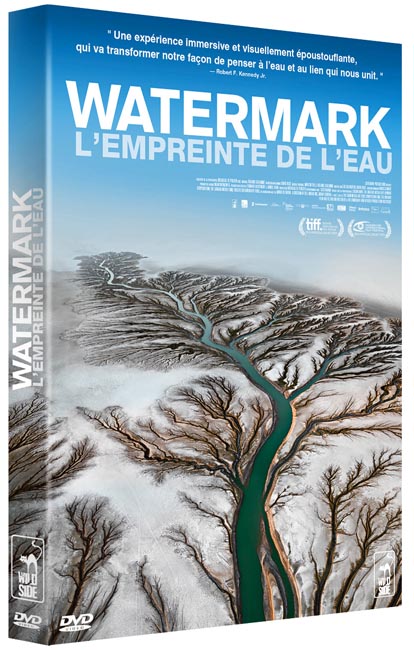 CARACTÉRISTIQUES TECHNIQUES DVDFormat image : 1.85, 16/9ème compatible 4/3 - Format son : Français DTS 5.1,  Anglais  DTS 5.1 & Dolby Digital 2.0Sous-titres : Français - Durée : 1h30Prix public indicatif : 19,99 Euros le DVD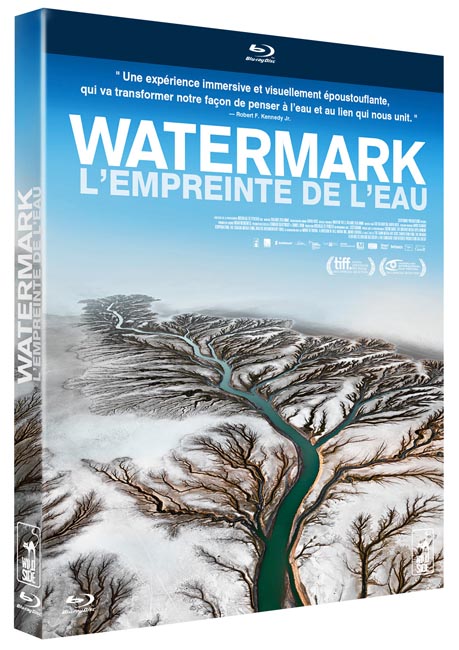 CARACTÉRISTIQUES TECHNIQUES Blu-rayFormat image : 2.40  Résolution film : 1080 24p Format son : Français & Anglais DTS Master Audio 5.1  - Sous-titres : Français Durée : 1h32Prix public indicatif : 19,99 Euros le Blu-ray